Publicado en España el 27/11/2020 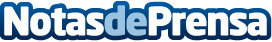 ¿Qué es la terapia de Reiki? Por el Alma de AlmuLa terapia de Reiki es una práctica de medicina alternativa cuyo objetivo es curar la enfermedad y la dolencia reequilibrando la energía vital. De hecho, más que una verdadera terapia, el Reiki es una disciplina que tiene por objeto tratar cualquier tipo de dolencia mediante la transmisión de energía de las manos del terapeuta al usuario que recibe la terapia según sea el casoDatos de contacto:EL ALMA DE ALMUComunicado de prensa de terapia energética916772505Nota de prensa publicada en: https://www.notasdeprensa.es/que-es-la-terapia-de-reiki-por-el-alma-de-almu Categorias: Nacional Madrid Entretenimiento Medicina alternativa Ocio para niños http://www.notasdeprensa.es